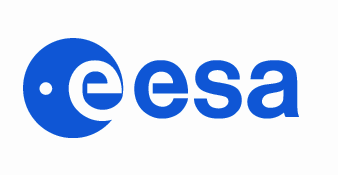 EO VALUE WORKSHOPESRIN, Frascati, Italy01-03 July 2019HOTEL RESERVATION FORMHotel Reservation Forms should be returned BY FAX or EMAIL to the ESRIN Travel OfficeFax No.  +39 06 9418 0242 / EMAIL. esrintravel.office@esa.intMr / Ms	Family Name:………………………………………………………………………………………………………………………………………………………………………………..First Name:……………………………………………………………………………………………………………………………………………………………….…………………..Organisation / Company:………………………………………………………………………………………………………………………………………….…………………..Address:…………………………………………………………………………………………………………………………………………………………………………………………Telephone:……………………………………………………………….................... Fax:…………………………………………………………………….……………………E-mail:……………………………………………………………………………………………………………………………………………………………………….…………………..Below you find the special rates in several local hotels (see below cost of single room with breakfast) and will be reserved on a first come / first served basis. There will be a courtesy bus organised with dedicated meeting point to ESRIN and back.Tick to select the appropriate box to book your hotel accommodation:
* Please note that the booking fee is 13,00€ per one booking and 37€ for more than one service through the ESRIN Travel Agency Type of room: double room for single use breakfast included  Hotel Cacciani:		 €  74 *Hotel Colonna:	     	 €  80 *Hotel Bellavista:	     	 €  80 *Hotel Villa Mercede:    	 €  94*Hotel Flora 		 €  110*Date of arrival: ………………………………….......  Date of departure:…………………………………… No. of nights:………………………………………..Mobile Number:……………………………………………………………………………………………………………………………………………………………………………Payment guaranteed by credit card (type): …………………………………………………………………………………………………………………………………Name of card holder: …………………………………………………………………………………………………………………………………………………………………..Credit card number: ……………………………………………………………………………………………         Expiry date: ……………………………………………* Hotel booking fee charged by ESRIN Travel Office is € 13,00; for more than one service/booking the fee  will be  € 37,00Cancellation Policy:Hotel cancellation notification should be made by fax to the ESRIN travel office – fax no. +39 06 94180242 or email esrintravel.office@esa.int – minimum 2 working days before arrival By giving my credit card details I agree that my card number will be used to guarantee the hotel and taxi booking. No shows for hotel and taxi bookings will be charged to my credit card.Mobile Number: …………………………………………………………………………………………………………………………………………….…………………………….Signature: ……………………………………………………………………………………………………………………………………………………………………………………..* Please note that the booking fee is 13,00€ per each leg booking through the ESRIN Travel AgencyI request a taxi to pick me up at Rome Fiumicino (Leonardo Da Vinci) Airport (to Frascati) upon arrival at a cost of  € 73Date………………………………… flight number ................................. coming from.....………................................ at .................................I will pay the driver directly guarantying the reservation by the below credit card.There will be a 15% of surcharge from 22h00 to 06h00.I request a taxi to pick me up at Ciampino Airport (to Frascati)  upon arrival at a cost of € 45 Date………………………………… flight number ................................. coming from.....………................................ at .................................I will pay the driver directly guarantying the reservation by the below credit card. There will be a 15% of surcharge from 22h00 to 06h00.Payment guaranteed by credit card (type): …………………………………………………………………………………………………………………………………Name of card holder: …………………………………………………………………………………………………………………………………………………………………..Credit card number: ……………………………………………………………………………………………         Expiry date: ……………………………………………Cancellation Policy:Hotel cancellation notification should be made by fax to the ESRIN travel office – fax no. +39 06 94180242 or email esrintravel.office@esa.int – minimum 2 working days before arrival By giving my credit card details I agree that my card number will be used to guarantee the hotel and taxi booking. No shows for hotel and taxi bookings will be charged to my credit card.Mobile Number: …………………………………………………………………………………………………………………………………………….…………………………….Signature: ……………………………………………………………………………………………………………………………………………………………………………………..PARTICIPANT DETAILSACCOMMODATIONPAYMENTTAXI RESERVATION